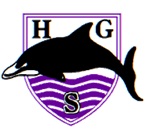 HALL GREEN SCHOOLPERSON SPECIFICATIONPOST: Senior Leader: Inclusion & SENDCo
Salary Range/Grade: 	Leadership Spine L6-L10 Responsible to: 	The HeadteacherThis acts as selection criteria and gives an outline of the types of person and the characteristics required to do the job.Essential (E): 	without which candidate would be rejectedDesirable (D):	useful for choosing between two good candidates.Please make sure, when completing your application form, you give clear examples of how you meet the essential and desirable criteria.(A = Application Form, I = Interview, Q = Proof of Qualification or evidence of relevant recent experience)We will consider any reasonable adjustments under the terms of the Equality Act 2010 to enable an applicant with a disability (as defined under the Act) to meet the requirements of the post.Hall Green School is committed to safeguarding and promoting the welfare of its pupils and expects all those working at the School to share this commitment.  Successful applicants will be required to undergo pre-appointment checks appropriate to the post, including checks with past employers and Enhanced Disclosure and Barring Checks.AttributesEssentialHow MeasuredA – ApplicationI – InterviewQ – QualificationR – ReferenceDesirableHow MeasuredA – ApplicationI – InterviewQ – QualificationR – ReferenceQualificationsHonours Degree or Equivalent Qualified Teacher StatusAAEvidence of further professional development or other ANational Award for SEN Co-ordination or a willingness to complete it within 3 years of appointmentAqualificationsProfessional ExperienceExperience and understanding of teaching and learning across the secondary age rangeA, RExperience of coaching and mentoringExperience of working with and engaging theA, RA, RSignificant and successful management responsibility A, Rinvolvement of external partners, governors, parentsProven track record of successful leadership of a whole school responsibilityA, Rand the wider communitySuccessful experience of raising achievementA, RAttributesEssentialHow MeasuredA – ApplicationI – InterviewQ – QualificationR – ReferenceDesirableHow MeasuredA – ApplicationI – InterviewQ – QualificationR – ReferenceProfessional Experience (continued)Evidence of monitoring, evaluating and reviewing the performance of individuals and teams through a robust performance management systemA, RExperience of contributing to self-evaluation and school improvementA, RExperience of leading training and other staff development activitiesA, RSkillsSound knowledge of the SEND Code of PracticeA, RAbility to positively influence othersRUnderstanding of what makes ‘quality first’ teaching, and of effective intervention strategiesA, IAbility to motivate, lead and manage people to work both individually and in teamsRAbility to implement change and plan strategicallyIOutstanding communication skills, with a range of audiences both orally and in writingIUnderstanding, analysis and interpretation of school performance dataIAbility to build effective working relationshipsA, I, RAbility to prioritise, work under pressure and meet deadlinesIEffective administration and organisational skillsIAttributesEssentialHow MeasuredA – ApplicationI – InterviewQ – QualificationR – ReferenceDesirableHow MeasuredA – ApplicationI – InterviewQ – QualificationR – ReferenceSkills (continued)Effective problem solving skillsIKnowledge and In-depth knowledge of pastoral care systemsA, IExperience as a Designated TeacherA, IUnderstandingIn-depth knowledge of the  exclusions processA, IIn-depth knowledge of developing an effective rewards systemA, IKnowledge and understanding of a range of alternative provisionA, IKnowledge and understanding of attendance proceduresA, IKnowledge, understanding and commitment to safeguarding, child protection and equalityA, IKnowledge and understanding of the role of Designated Teacher for Looked After ChildrenA, IPersonal AttributesValue all children and be committed to the development of the whole childA, I, RRelate well to students, staff and parents and care about their individual needsA, I, RAble to adapt to changing circumstances and new ideas in a positive and creative mannerA, I, RHas high expectations of self and othersA, I, RGood judgementA, I, REnergy and enthusiasmA, I, RIntegrity and loyaltyA, I, RCommitment to an open, collaborative style of managementA, I, RAttributesEssentialHow MeasuredA – ApplicationI – InterviewQ – QualificationR – ReferenceDesirableHow MeasuredA – ApplicationI – InterviewQ – QualificationR – ReferencePersonal A good sense of humourA, I, RAttributes (continued)Resilience, determination and passion to succeedA, I, REqual OpportunitiesKnowledge of and commitment to equal opportunities issues as they relate to education and schoolsA, I, R